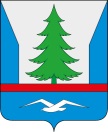 СОВЕТ ДЕПУТАТОВГОРОДСКОГО ПОСЕЛЕНИЯ ЗЕЛЕНОБОРСКИЙКАНДАЛАКШСКОГО РАЙОНАМУРМАНСКОЙ ОБЛАСТИ ЧЕТВЕРТОГО СОЗЫВАРЕШЕНИЕот 05 декабря 2019 года                                                                                            №  548Об утверждении повестки дня внеочередного заседания Совета депутатов городского поселения Зеленоборский Кандалакшского района четвертого созываСовет депутатов городского поселения Зеленоборский Кандалакшского района РЕШИЛ:            1 . «О проекте решения Совета депутатов  городского поселения Зеленоборский   Кандалакшского района «О бюджете   городского поселения Зеленоборский Кандалакшского района на 2020 год и на плановый период 2021 и 2022 годов» 1 чтение.            2. Об утверждении Порядка принятия решения о применении к депутату, члену выборного органа местного самоуправления, выборному должностному лицу местного самоуправления городского поселения Зеленоборский Кандалакшский район мер ответственности,  предусмотренных частью 7.3-1 статьи 40 Федерального закона от 06.10.2003 № 131-ФЗ «Об общих принципах организации местного самоуправления в Российской Федерации»Глава муниципального образования                                                            И.Н.Самарина